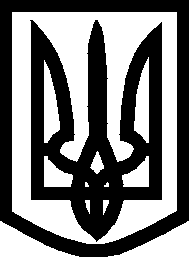 УКРАЇНАВИКОНАВЧИЙ КОМІТЕТ МЕЛІТОПОЛЬСЬКОЇ МІСЬКОЇ РАДИЗапорізької областіР О З П О Р Я Д Ж Е Н Н Яміського голови06.09.2021                                                                                      № 299-рПро створення комісії з розгляду заяви Прохорова О.О., власника 19/50 частин житлового будинку по (…) у м. Мелітополі, від 26.08.2021 щодо незгоди з встановленням огорожі співввласником домоволодіння	Керуючись Законом України “Про місцеве самоврядування в Україні”, відповідно до Закону України “Про звернення громадян”, на підставі заяви Прохорова О.О., власника 19/50 частин житлового будинку по (…) у м. Мелітополі, від 26.08.2021 щодо незгоди з встановленням огорожі співввласником домоволодінняЗОБОВ'ЯЗУЮ:	1. Створити комісію з розгляду заяви Прохорова О.О. у складі:	2. Голові комісії визначити строк проведення роботи комісії.	3. Комісії в своїй роботі керуватися нормативними та законодавчими актами України.4. Контроль за виконанням цього розпорядження покласти на заступника міського голови з питань діяльності виконавчих органів ради Щербакова О.Мелітопольський міський голова                                           Іван ФЕДОРОВ(…) – текст, який містить конфіденційну інформацію про фізичну особуЩербаков Олександр Валерійовичзаступник міського голови з питаньдіяльності виконавчих органів ради, голова комісіїЧлени комісії:Бесперстова Олена Вікторівнаначальник управління містобудування та архітектури виконавчого комітету Мелітопольської міської ради Запорізької областіСоломʼяна Світлана Вячеславівнаначальник управління правового забезпечення виконавчого комітету Мелітопольської міської ради Запорізької області Коротков Олександр Сергійовичначальник відділу державного архітектурно-будівельного контролю виконавчого комітету Мелітопольської міської ради Запорізької областіКасярум Сергій Олександровичдиректор Департаменту реєстраційних послуг Мелітопольської міської ради Запорізької областіКотлов Дмитро Геннадійовичначальник управління комунальною власністю Мелітопольської міської ради Запорізької області